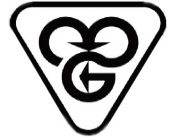 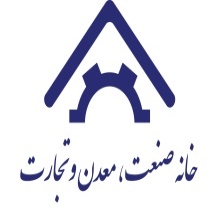          فرم پیش ثبت نام سمینار آموزشی هم افزائی شرکت موتوژن با صنعت             نوع الکتروموتور مورد استفاده در صنعت  کولری                    صنعتی                     فوق سنگین                   ضد انفجار	 لطفا در صورت امکان تیپ الکتروموتورهای مصرفی خود را ذکر فرمائید:............................................................................................................................................................................................................................................................................................................................................................................................................................................................................................................................................................................................................................................................. لطفا  پس از تکمیل فرم مربوطه را به آدرس ایمیل train@motogen.com ا یا شماره فاکس 34454669- 041 ارسال فرمائید. هر واحد صنعتی می تواند حداکثر 2 نفر را جهت حضور در سمینار آموزشی معرفی نماید. در صورت وجود هر گونه سوال یا راهنمائی در این زمینه با شماره تماس 34454669-041 واحد آموزش شرکت موتوژن تماس حاصل فرمائید.ردیفنام و نام خانوادگیسمتکد ملیشماره شناسنامهنام پدرمحل تولدشماره همراهنام شرکتشماره تلفن شرکتزمینه فعالیت شرکت12